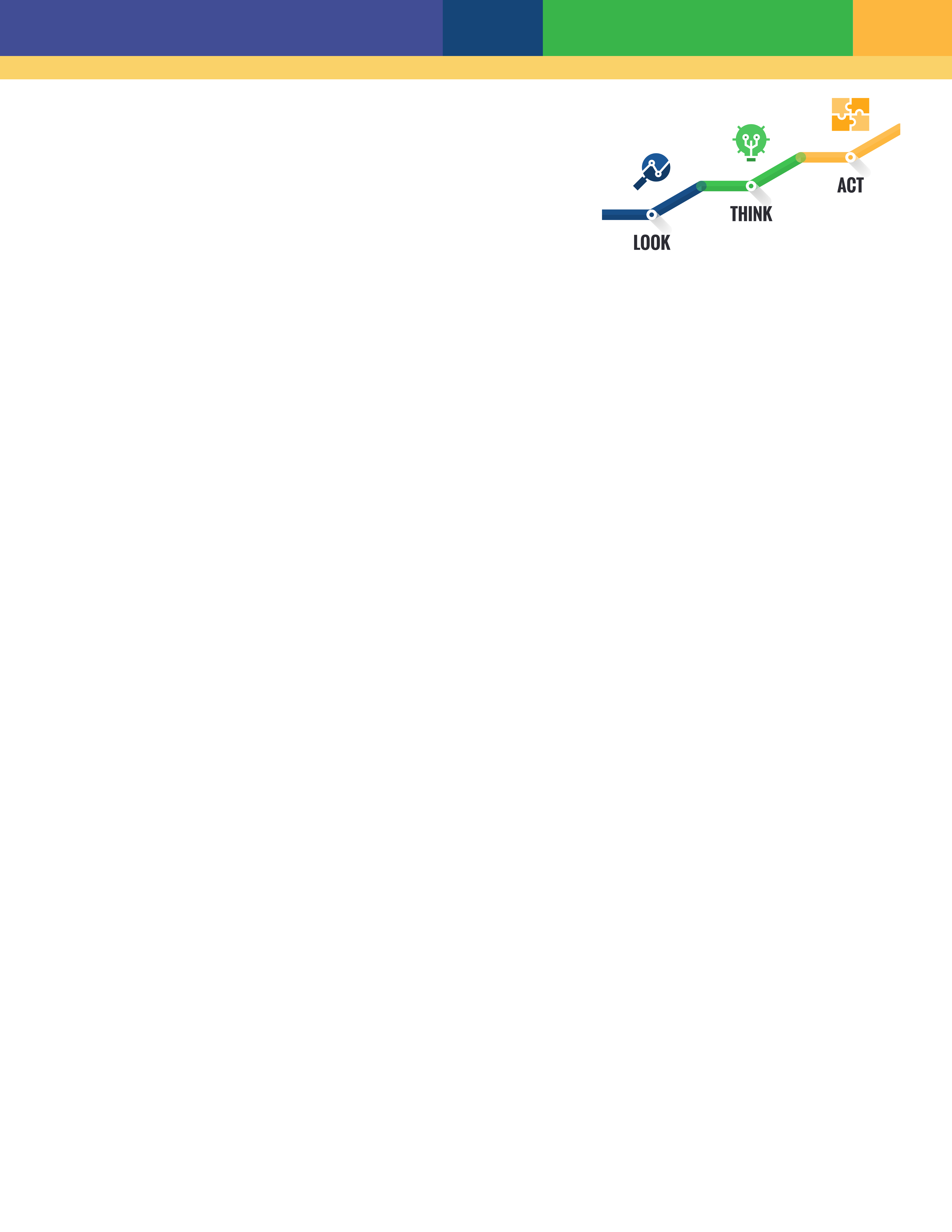 LOOK! THINK! ACT!Documentation Template Instructions: Use this template to document your Look! Think! Act! discussion.General informationLOOK | What we know from the factsTHINK | What we think is causing or influencing the results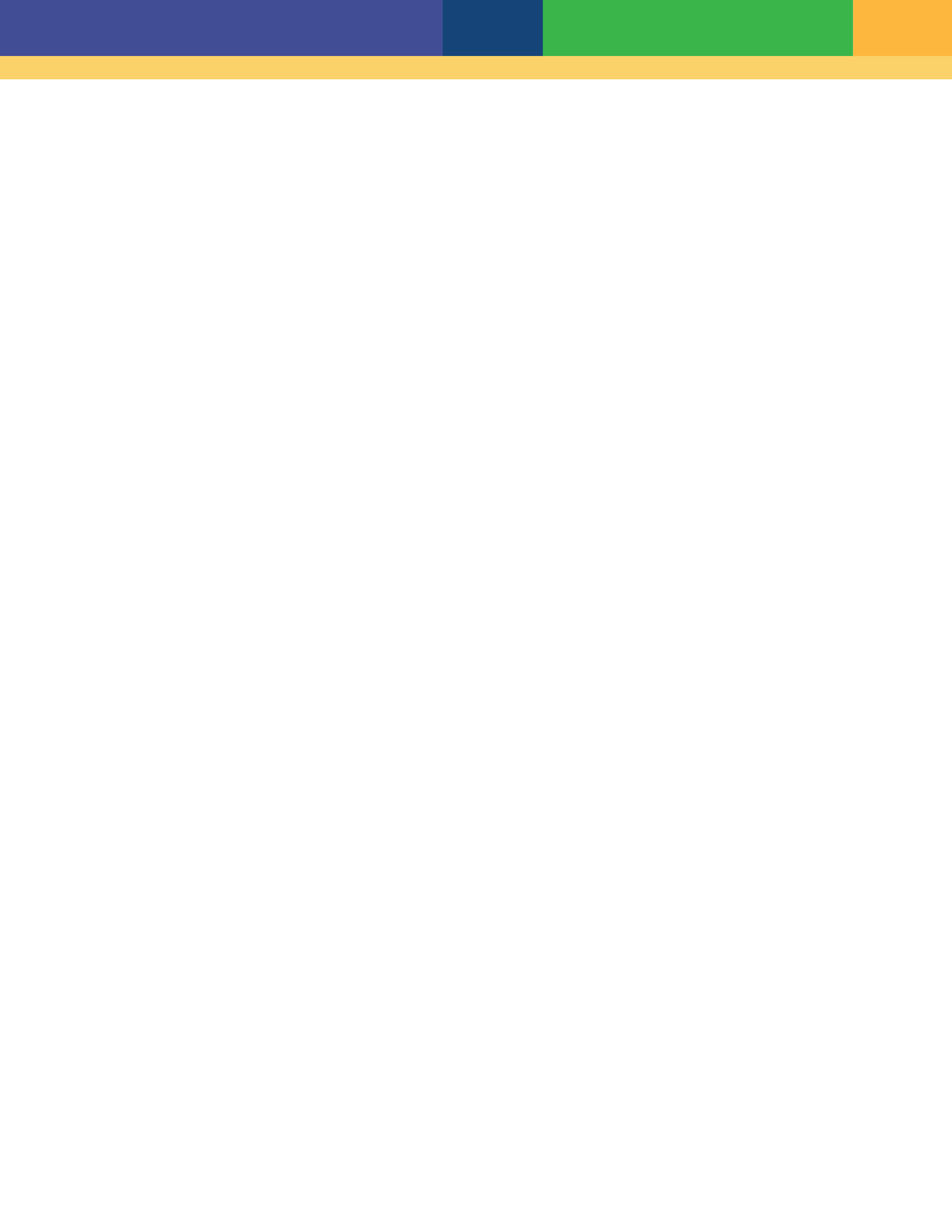 Note: Consider indicating type of stakeholder. For example, F for family member, P for program service provider, A for administrator and create a key here to track your codes. You will be able to track ideas and which ideas are used in your final actions. Record participants’ ideas, explanations, or interpretations about what was seen in the Look stage. ACT | What are we going to do Planning for action. Record participants’ ideas for actions to be considered. Record details on actions to be taken. 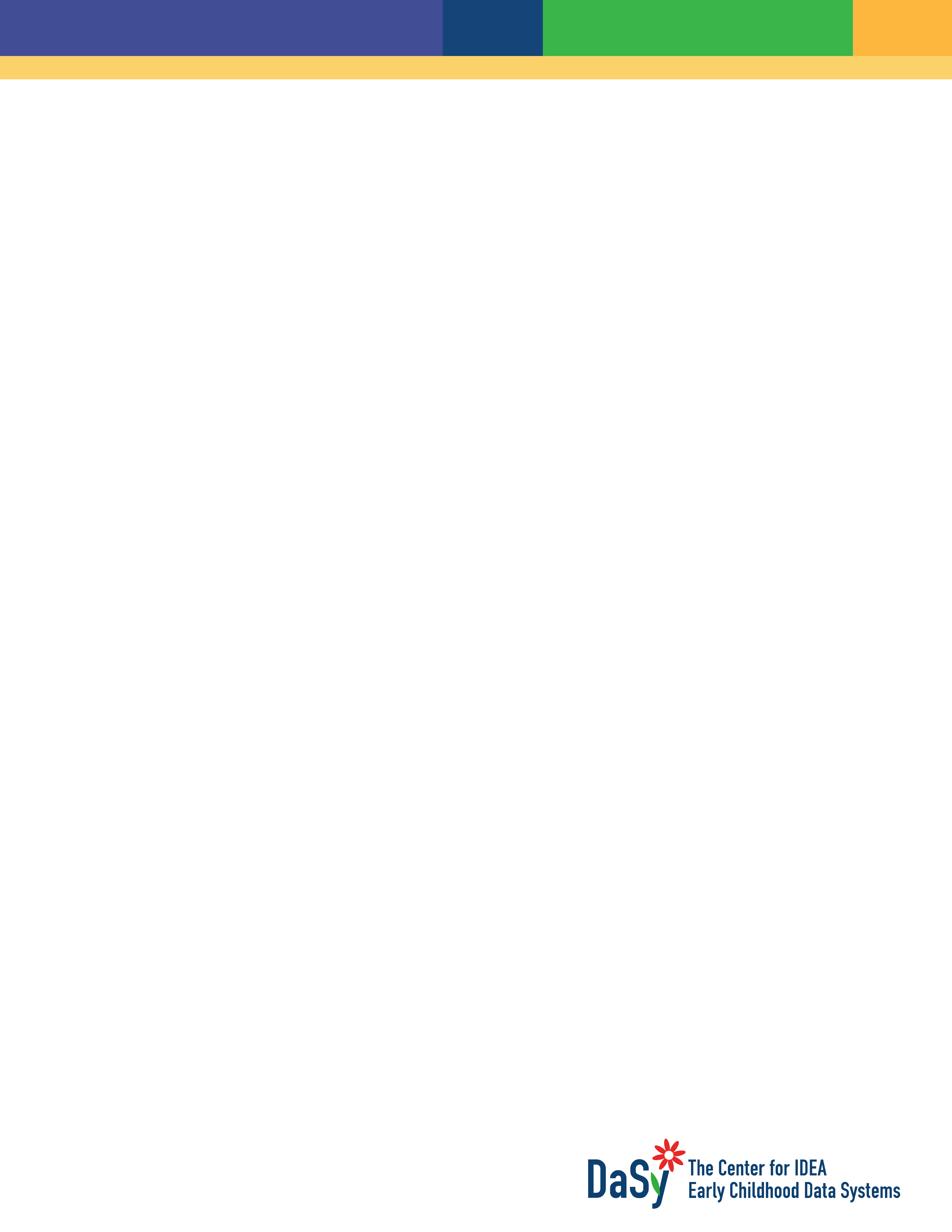 Date of discussionQuestion(s) to be consideredParticipantsData sourceObservations about the dataRecord what participants notice about the data. Stay grounded in the data without making conclusions. Key actionsWho’s 
responsibleTimelineHow will we access progress or know action is completedNotes